Электронный выпуск новостей о текущих конкурсах российских фондов и программ(25) 2017СОДЕРЖАНИЕ:МИНОБРНАУКИ РОССИИ. ФЦП «ИССЛЕДОВАНИЯ И РАЗРАБОТКИ ПО ПРИОРИТЕТНЫМ НАПРАВЛЕНИЯМ РАЗВИТИЯ НАУЧНО-ТЕХНОЛОГИЧЕСКОГО КОМПЛЕКСА РОССИИ НА 2014-2020 ГОДЫ». Гранты 2018-2020 гг для проведения исследований в рамках российско-французской Партнерской программы Юбера Кюрьена «Колмогоров»	3МИНОБРНАУКИ РОССИИ. ФЦП «ИССЛЕДОВАНИЯ И РАЗРАБОТКИ ПО ПРИОРИТЕТНЫМ НАПРАВЛЕНИЯМ РАЗВИТИЯ НАУЧНО-ТЕХНОЛОГИЧЕСКОГО КОМПЛЕКСА РОССИИ НА 2014-2020 ГОДЫ». Гранты 2018-2020 гг для проведения исследований в рамках многосторонней научно-исследовательской инициативы БРИКС	4МИНОБРНАУКИ РОССИИ. ФЦП «ИССЛЕДОВАНИЯ И РАЗРАБОТКИ ПО ПРИОРИТЕТНЫМ НАПРАВЛЕНИЯМ РАЗВИТИЯ НАУЧНО-ТЕХНОЛОГИЧЕСКОГО КОМПЛЕКСА РОССИИ НА 2014-2020 ГОДЫ». Гранты 2017-2019 гг для проведения исследований с участием научно-исследовательских организаций и университетов стран ЕАЭС	6МИНОБРНАУКИ РОССИИ. ФЦП «ИССЛЕДОВАНИЯ И РАЗРАБОТКИ ПО ПРИОРИТЕТНЫМ НАПРАВЛЕНИЯМ РАЗВИТИЯ НАУЧНО-ТЕХНОЛОГИЧЕСКОГО КОМПЛЕКСА РОССИИ НА 2014-2020 ГОДЫ». Гранты 2018-2020 гг для проведения исследований в рамках российско-французской Партнерской программы Юбера Кюрьена «Колмогоров»Министерство образования и науки Российской Федерации сообщает о проведении конкурсного отбора на предоставление субсидий в целях реализации федеральной целевой программы «Исследования и разработки по приоритетным направлениям развития научно-технологического комплекса России на 2014-2020 годы»Мероприятие 2.2, очередь 7Проведение исследований по приоритетным направлениям с участием научно-исследовательских организаций и университетов в рамках российско-французской Партнерской программы Юбера Кюрьена «Колмогоров»Шифр: 2018-14-588-0005Предмет конкурса: отбор проектов, направленных на проведение прикладных исследований по отобранным приоритетным направлениям с научно-исследовательскими организациями и университетами Франции.Проект должен быть направлен на проведение прикладных исследований по отобранным приоритетным направлениям:cельское хозяйство (точное земледелие, адаптация сельского и лесного хозяйства к изменению климата);медицина (инфекционные и нейродегенеративные заболевания, неинфекционные хронические заболевания);инженерные науки (аддитивные технологии, инновационные материалы).Организатор конкурса заключит Соглашение о предоставлении субсидии с Участниками конкурса, чьи заявки на участие в конкурсе получат по итогам оценки максимальный итоговый балл, и которым будет присвоен первый порядковый номер.Организатор конкурса вправе заключить Соглашение с несколькими участниками конкурса. Количество таких Соглашений в рамках конкурса - не менее 6 (шести).Предельный размер всех субсидий составляет не более 90,0 млн. рублей, в том числе: на 2018 год – до 30,0 млн. рублей; на 2019 год – до 30,0 млн. рублей; на 2020 год – до 30,0 млн. рублей.Предельный размер субсидии по одному Соглашению составляет не более 15,0 млн. рублей, в том числе:на 2018 год – до 5,0 млн. рублей; на 2019 год – до 5,0 млн. рублей; на 2020 год – до 5,0 млн. рублей.Начало работ: с даты заключения Соглашения.Срок окончания работ: не позднее 31 декабря 2020 г.Требования к участникам конкурса, содержанию, порядку подготовки и представления заявок на участие в конкурсе, критерии и порядок оценки заявок на участие в конкурсе, порядок и сроки определения результатов конкурса указаны в конкурсной документации.Доступ к интерактивным формам на Портале регистрации заявок на участие в конкурсе, размещенном по адресу: http://konkurs2014.fcpir.ru, для подготовки заявок на участие в конкурсе в электронном виде будет открыт 01 сентября 2017 года.Заявки на участие в конкурсе принимаются по адресу организатора конкурса (125009, г. Москва, ул. Тверская, д. 11, к.4) в срок до 17 часов 00 минут московского времени 19 октября 2017 года. Срок окончания приема заявок: 19 октября 2017 года, 17:00.Полная информация о конкурсе: http://fcpir.ru/participation_in_program/contests/list_of_contests/1_published/2018-14-588-0005/МИНОБРНАУКИ РОССИИ. ФЦП «ИССЛЕДОВАНИЯ И РАЗРАБОТКИ ПО ПРИОРИТЕТНЫМ НАПРАВЛЕНИЯМ РАЗВИТИЯ НАУЧНО-ТЕХНОЛОГИЧЕСКОГО КОМПЛЕКСА РОССИИ НА 2014-2020 ГОДЫ». Гранты 2018-2020 гг для проведения исследований в рамках многосторонней научно-исследовательской инициативы БРИКСМинистерство образования и науки Российской Федерации сообщает о проведении конкурсного отбора на предоставление субсидий в целях реализации федеральной целевой программы «Исследования и разработки по приоритетным направлениям развития научно-технологического комплекса России на 2014-2020 годы» Мероприятие 2.1, очередь 9Проведение исследований по согласованным приоритетным направлениям с участием научно-исследовательских организаций и университетов стран БРИКС в рамках многосторонней научно-исследовательской инициативы БРИКСШифр: 2018-14-585-0004Целевые страны-партнеры: Бразилия, Индия, Китай, ЮАР.Конкурс проводится в рамках Рамочной программы БРИКС по научно-технологическому и инновационному сотрудничеству, совместно с Государственным Советом по Научному и Технологическому Развитию (Бразилия), Фондом Содействия Развитию Малых Форм Предприятий в Научно-Технической Сфере (Россия), Российским Фондом Фундаментальных Исследований (Россия), Департаментом Науки и Технологий (Индия), Министерством Науки и Технологий (Китай), Государственным Фондом Естественно-Научных Исследований Китая (Китай), Государственным Исследовательским Фондом (ЮАР), Департаментом Науки и Технологий (ЮАР).Дополнительная информация о многостороннем скоординированном конкурсе доступна на сайте Рамочной программы БРИКС по научно-технологическому и инновационному сотрудничеству - http://brics-sti.org/index.php?p=new/12 .Предмет конкурса: отбор проектов, направленных на проведение прикладных исследований по согласованным приоритетным направлениям с участием научно-исследовательских организаций и университетов стран БРИКС в рамках многосторонней научно-исследовательской инициативы БРИКС.Проект должен быть направлен на проведение прикладных исследований по согласованным приоритетным направлениям:предупреждение и ликвидация природных катастроф;водные ресурсы и борьба с их загрязнением;новая и возобновляемая энергетика, энергоэффективность;биотехнология и биомедицина, включая охрану здоровья человека и нейронауки;информационные технологии и высокопроизводительные вычисления;материаловедение, в том числе нанотехнологии.Организатор конкурса заключит Соглашение о предоставлении субсидии с Участниками конкурса, чьи заявки на участие в конкурсе получат по итогам оценки максимальный итоговый балл, и которым будет присвоен первый порядковый номер.Организатор конкурса вправе заключить Соглашение с несколькими участниками конкурса. Количество таких Соглашений в рамках конкурса - не менее шести.Предельный размер всех субсидий составляет: не более 180,0 млн. рублей, в том числе:на 2018 год – до 60,0 млн. рублей; на 2019 год – до 60,0 млн. рублей; на 2020 год – до 60,0 млн. рублей.Предельный размер субсидии по одному Соглашению составляет: не более 30,0 млн. рублей, в том числе:на 2018 год – до 10,0 млн. рублей; на 2019 год – до 10,0 млн. рублей; на 2020 год – до 10,0 млн. рублей.Начало работ: с даты заключения Соглашения.Срок окончания работ: не позднее 31 декабря 2020 г.Требования к участникам конкурса, содержанию, порядку подготовки и представления заявок на участие в конкурсе, критерии и порядок оценки заявок на участие в конкурсе, порядок и сроки определения результатов конкурса указаны в конкурсной документации.Доступ к интерактивным формам на Портале регистрации заявок на участие в конкурсе, размещенном по адресу: http://konkurs2014.fcpir.ru, для подготовки заявок на участие в конкурсе в электронном виде будет открыт 01 сентября 2017 года.Заявки на участие в конкурсе принимаются по адресу организатора конкурса (125009, Москва, ул. Тверская, д. 11, к.4) в срок до 17 часов 00 минут московского времени 02 октября 2017 года.Срок окончания приема заявок: 2 октября 2017 года, 17:00.Полная информация о конкурсе на сайте ФЦП:http://fcpir.ru/participation_in_program/contests/list_of_contests/1_published/2018-14-585-0004/МИНОБРНАУКИ РОССИИ. ФЦП «ИССЛЕДОВАНИЯ И РАЗРАБОТКИ ПО ПРИОРИТЕТНЫМ НАПРАВЛЕНИЯМ РАЗВИТИЯ НАУЧНО-ТЕХНОЛОГИЧЕСКОГО КОМПЛЕКСА РОССИИ НА 2014-2020 ГОДЫ». Гранты 2017-2019 гг для проведения исследований с участием научно-исследовательских организаций и университетов стран ЕАЭСМинистерство образования и науки Российской Федерации сообщает о проведении конкурсного отбора на предоставление субсидий в целях реализации федеральной целевой программы «Исследования и разработки по приоритетным направлениям развития научно-технологического комплекса России на 2014-2020 годы»Мероприятие 2.1, очередь 8Проведение исследований по отобранным приоритетным направлениям с участием научно-исследовательских организаций и университетов стран ЕАЭСШифр: 2017-14-585-0010Предмет конкурса: отбор проектов, направленных на проведение прикладных исследований по отобранным приоритетным направлениям с участием научно-исследовательских организаций и университетов стран ЕАЭС (Евразийский экономический союз).Проект должен быть направлен на проведение прикладных исследований по отобранным приоритетным направлениям:транспортные и информационные системы,технологии качества жизни,интеллектуальные производственные технологии.Организатор конкурса заключит Соглашение о предоставлении субсидии с Участниками конкурса, чьи заявки на участие в конкурсе получат по итогам оценки максимальный итоговый балл, и которым будет присвоен первый порядковый номер.Организатор конкурса вправе заключить Соглашение с несколькими участниками конкурса. Количество таких Соглашений в рамках конкурса - не менее 6 (шести).Предельный размер всех субсидий составляет: не более 180,0 млн. рублей, в том числе:на 2017 год – до 60,0 млн. рублей; на 2018 год – до 60,0 млн. рублей; на 2019 год – до 60,0 млн. рублей.Предельный размер субсидии по одному Соглашению составляет: не более 30,0 млн. рублей, в том числе:на 2017 год – до 10,0 млн. рублей; на 2018 год – до 10,0 млн. рублей; на 2019 год – до 10,0 млн. рублей.Начало работ: с даты заключения Соглашения.Срок окончания работ: не позднее 31 декабря 2019 г.Требования к участникам конкурса, содержанию, порядку подготовки и представления заявок на участие в конкурсе, критерии и порядок оценки заявок на участие в конкурсе, порядок и сроки определения результатов конкурса указаны в конкурсной документации.Доступ к интерактивным формам на Портале регистрации заявок на участие в конкурсе, размещенном по адресу: http://konkurs2014.fcpir.ru, для подготовки заявок на участие в конкурсе в электронном виде будет открыт 01 сентября 2017 г.Заявки на участие в конкурсе принимаются по адресу организатора конкурса (125009, г. Москва, ул. Тверская, д. 11, к.4) в срок до 17 часов 00 минут московского времени «28» сентября 2017 г.Срок окончания приема заявок: 25 сентября 2017 года, 17:00.Полная информация о конкурсе на сайте ФЦП:http://fcpir.ru/participation_in_program/contests/list_of_contests/1_published/2017-14-585-0010/Уважаемые коллеги!Перед отправкой заявки на любой конкурс, ее необходимо зарегистрировать в Информационно-аналитическом отделе Управления научных исследований у Екатерины Алексеевны Богдановой.Подробную информацию о конкурсах, конкурсную документацию, консультации по оформлению заявок Вы можете получить в информационно-аналитическом отделе Управления научных исследований (5 корпус, комн. 303)Информация о конкурсах, грантах, стипендиях, конференциях размещена на веб-странице РГПУ им. А.И. Герцена по ссылке:http://www.herzen.spb.ru/main/nauka/1319113305/Предыдущие номера электронного выпуска Вы можете найти на нашем сайте по адресам:http://mnpk.herzen.spb.ru/?page=metodicsConsalting  или http://www.herzen.spb.ru/main/nauka/1319113305/1319194352/ РГПУ им. А.И. Герцена,Управление научных исследований«Информационно-аналитический отдел»,Тел: 36-44, 36-46E-mail: iao@herzen.spb.ru2017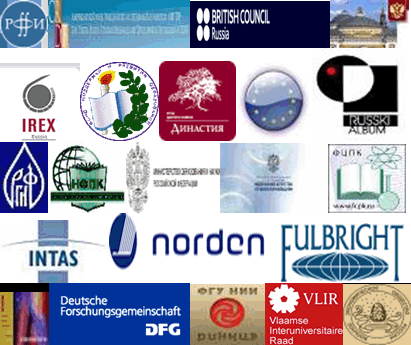 КОНКУРСЫ РОССИЙСКИХ И МЕЖДУНАРОДНЫХ ФОНДОВ И ПРОГРАММ